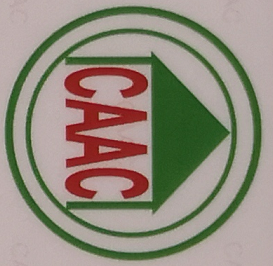  CAAC产品标识申请书           申请证书: 国家质量检验合格证书                           建筑防火安全产品证书                           绿色环保建材产品证书                  健康建筑产品证书                  建筑抗震安全产品证书全国管廊工程推荐产品证书申 请 方：　　　　　(填写并盖章)    　　　　 　产品名称：　　　　　　　    　　   　　　  　　填表日期：　　　　  　　　　　　　　　　　　　 住房和城乡建设产品质量检验证书公共平台国建建科(北京)质量检验证书中心           监 制填写说明1.  必须用钢笔或碳素笔填写或计算机录入，字迹清晰、工整，如无此项目内容时应划斜线表示，若因故无法填写，应注明原因。2.  申请方、制造商和生产厂原则上应为同一法人单位，单位名称及地址应与营业执照相一致，特殊情况下为不同法人单位时，须提供各自法人营业执照及法律关系证据。3.  产品名称与型号按实际填写。4.  申请方信息请用中文填写，填报数据用阿拉伯数字。填写附表时如纸张不够，可自行附页，幅面为A4.5.  为贯彻国家无纸办公的环保宗旨,本申请书填写一份盖章后提交电子版发送至:1145187981@qq.com。6.  证书费用:7800元/单元产品/两年地址:北京市三里河路11号住建部南配楼官网:住房和城乡建设产品质量检验证书公共平(www.jiance88.com)申请咨询:13691198838(微信同号)                 证书申请材料日      期：         年       月       日一  基本情况注: 如申请方、制造商、生产厂不同时应分别填写。二  主要生产设备注：生产厂或产品类别不同时分别填写。三  原材料备案清单备注：如有保密需要，则可用供应商X代表原材料供应商名称。但具体的原材料供应商名称需封存在生产厂家。一、申请方一、申请方一、申请方一、申请方一、申请方一、申请方注册名称：注册名称：注册名称：注册名称：注册名称：注册名称：注册地址：邮编：注册地址：邮编：注册地址：邮编：注册地址：邮编：注册地址：邮编：注册地址：邮编：通讯地址：邮编：通讯地址：邮编：通讯地址：邮编：通讯地址：邮编：通讯地址：邮编：通讯地址：邮编：法定代表人：                                   手机：法定代表人：                                   手机：法定代表人：                                   手机：法定代表人：                                   手机：电话（Tel）：电话（Tel）：法定代表人：                                   手机：法定代表人：                                   手机：法定代表人：                                   手机：法定代表人：                                   手机：传真（Fax）：传真（Fax）：证书负责人：                                   手机：证书负责人：                                   手机：证书负责人：                                   手机：证书负责人：                                   手机：电话（Tel）：电话（Tel）：证书负责人：                                   手机：证书负责人：                                   手机：证书负责人：                                   手机：证书负责人：                                   手机：传真（Fax）：传真（Fax）：证书联系人：                                   手机：证书联系人：                                   手机：证书联系人：                                   手机：证书联系人：                                   手机：电话（Tel）：电话（Tel）：证书联系人：                                   手机：证书联系人：                                   手机：证书联系人：                                   手机：证书联系人：                                   手机：传真（Fax）：传真（Fax）：网址：网址：网址：网址：电子信箱（E-mail）：电子信箱（E-mail）：二、申请的产品情况二、申请的产品情况二、申请的产品情况二、申请的产品情况二、申请的产品情况二、申请的产品情况商标：            （注：若申请产品涉及多个商标，请在备注中与型号规格相对应。）商标：            （注：若申请产品涉及多个商标，请在备注中与型号规格相对应。）商标：            （注：若申请产品涉及多个商标，请在备注中与型号规格相对应。）商标：            （注：若申请产品涉及多个商标，请在备注中与型号规格相对应。）商标：            （注：若申请产品涉及多个商标，请在备注中与型号规格相对应。）商标：            （注：若申请产品涉及多个商标，请在备注中与型号规格相对应。）序号产品名称规格型号执行标准执行标准备注〖行数不够可自行增加〗三、CAAC产品证书状况三、CAAC产品证书状况三、CAAC产品证书状况三、CAAC产品证书状况三、CAAC产品证书状况三、CAAC产品证书状况□初次                   变更                   □复评选择变更或复评时，请注明：原书编号：_______________________________________原证书有效期至：___________________________________□初次                   变更                   □复评选择变更或复评时，请注明：原书编号：_______________________________________原证书有效期至：___________________________________□初次                   变更                   □复评选择变更或复评时，请注明：原书编号：_______________________________________原证书有效期至：___________________________________□初次                   变更                   □复评选择变更或复评时，请注明：原书编号：_______________________________________原证书有效期至：___________________________________□初次                   变更                   □复评选择变更或复评时，请注明：原书编号：_______________________________________原证书有效期至：___________________________________□初次                   变更                   □复评选择变更或复评时，请注明：原书编号：_______________________________________原证书有效期至：___________________________________四、随本申请书填写以下附表四、随本申请书填写以下附表四、随本申请书填写以下附表四、随本申请书填写以下附表四、随本申请书填写以下附表四、随本申请书填写以下附表基本情况；主要生产设备；关键零部件/原材料备案清单；基本情况；主要生产设备；关键零部件/原材料备案清单；基本情况；主要生产设备；关键零部件/原材料备案清单；基本情况；主要生产设备；关键零部件/原材料备案清单；基本情况；主要生产设备；关键零部件/原材料备案清单；基本情况；主要生产设备；关键零部件/原材料备案清单；五、随本申请书提交的文件资料(如果有就提供)五、随本申请书提交的文件资料(如果有就提供)五、随本申请书提交的文件资料(如果有就提供)五、随本申请书提交的文件资料(如果有就提供)五、随本申请书提交的文件资料(如果有就提供)五、随本申请书提交的文件资料(如果有就提供)初次申请须提交的资料1)□ 法人营业执照或登记注册证明复印件1份； 2)□ 生产许可证、强制证书(指国家规定产品)证书复印件(适用时)1份；3)□ 商标注册复印件1份； 4)□ 体系证书证书复印件1份； 5)□ 管理文件（受控质量手册、程序文件）1份（适用时）； 6)□ 产品的结构图/原理图/装配图或其他图集每类产品1份（适用时）；7)□申请的产品近两年内的检验报告,每类产品各1份。复评申请时，需核对上个周期提交的材料。如有变动，应重新提交。初次申请须提交的资料1)□ 法人营业执照或登记注册证明复印件1份； 2)□ 生产许可证、强制证书(指国家规定产品)证书复印件(适用时)1份；3)□ 商标注册复印件1份； 4)□ 体系证书证书复印件1份； 5)□ 管理文件（受控质量手册、程序文件）1份（适用时）； 6)□ 产品的结构图/原理图/装配图或其他图集每类产品1份（适用时）；7)□申请的产品近两年内的检验报告,每类产品各1份。复评申请时，需核对上个周期提交的材料。如有变动，应重新提交。初次申请须提交的资料1)□ 法人营业执照或登记注册证明复印件1份； 2)□ 生产许可证、强制证书(指国家规定产品)证书复印件(适用时)1份；3)□ 商标注册复印件1份； 4)□ 体系证书证书复印件1份； 5)□ 管理文件（受控质量手册、程序文件）1份（适用时）； 6)□ 产品的结构图/原理图/装配图或其他图集每类产品1份（适用时）；7)□申请的产品近两年内的检验报告,每类产品各1份。复评申请时，需核对上个周期提交的材料。如有变动，应重新提交。初次申请须提交的资料1)□ 法人营业执照或登记注册证明复印件1份； 2)□ 生产许可证、强制证书(指国家规定产品)证书复印件(适用时)1份；3)□ 商标注册复印件1份； 4)□ 体系证书证书复印件1份； 5)□ 管理文件（受控质量手册、程序文件）1份（适用时）； 6)□ 产品的结构图/原理图/装配图或其他图集每类产品1份（适用时）；7)□申请的产品近两年内的检验报告,每类产品各1份。复评申请时，需核对上个周期提交的材料。如有变动，应重新提交。初次申请须提交的资料1)□ 法人营业执照或登记注册证明复印件1份； 2)□ 生产许可证、强制证书(指国家规定产品)证书复印件(适用时)1份；3)□ 商标注册复印件1份； 4)□ 体系证书证书复印件1份； 5)□ 管理文件（受控质量手册、程序文件）1份（适用时）； 6)□ 产品的结构图/原理图/装配图或其他图集每类产品1份（适用时）；7)□申请的产品近两年内的检验报告,每类产品各1份。复评申请时，需核对上个周期提交的材料。如有变动，应重新提交。初次申请须提交的资料1)□ 法人营业执照或登记注册证明复印件1份； 2)□ 生产许可证、强制证书(指国家规定产品)证书复印件(适用时)1份；3)□ 商标注册复印件1份； 4)□ 体系证书证书复印件1份； 5)□ 管理文件（受控质量手册、程序文件）1份（适用时）； 6)□ 产品的结构图/原理图/装配图或其他图集每类产品1份（适用时）；7)□申请的产品近两年内的检验报告,每类产品各1份。复评申请时，需核对上个周期提交的材料。如有变动，应重新提交。申请方/制造商/ 生产厂地址及邮编全国统一信用代码注册资本(万元)建厂时间员工数量专职从事产品质量管理人数企业性质□有限责任公司    □股份有限公司    □股份合作制企业□全民所有制企业  □集体所有制企业  □合伙企业□个人独资企业    □其他：□有限责任公司    □股份有限公司    □股份合作制企业□全民所有制企业  □集体所有制企业  □合伙企业□个人独资企业    □其他：□有限责任公司    □股份有限公司    □股份合作制企业□全民所有制企业  □集体所有制企业  □合伙企业□个人独资企业    □其他：规模以上企业□是    □否  （规模以上企业是指年主营业务收入在2000万元及以上的工业企业）□是    □否  （规模以上企业是指年主营业务收入在2000万元及以上的工业企业）□是    □否  （规模以上企业是指年主营业务收入在2000万元及以上的工业企业）企业已通过的证书或其他资质情况□质量管理体系    □环境管理体系    □职业健康安全管理体系□CCC证书        □生产许可证（适用时）□国外证书：□质量管理体系    □环境管理体系    □职业健康安全管理体系□CCC证书        □生产许可证（适用时）□国外证书：□质量管理体系    □环境管理体系    □职业健康安全管理体系□CCC证书        □生产许可证（适用时）□国外证书：工作区分布：□集中    □分散(多地点请分别填写:                            )工作区分布：□集中    □分散(多地点请分别填写:                            )工作区分布：□集中    □分散(多地点请分别填写:                            )工作区分布：□集中    □分散(多地点请分别填写:                            )使用语言：□中文 □英文 □德文 □法文 □日文 □韩文 □其他：使用语言：□中文 □英文 □德文 □法文 □日文 □韩文 □其他：使用语言：□中文 □英文 □德文 □法文 □日文 □韩文 □其他：使用语言：□中文 □英文 □德文 □法文 □日文 □韩文 □其他：产品生产厂产品生产厂序号设备名称型号规格制造商数量使用场所1234567891011121314151617181920序号产品名称关键零部件/原材料名称原材料供应商名称备注1234567891011